37.pielikumsPriekules novada pašvaldības domes2016.gada 28.janvāra sēdes protokolam Nr.2, 38.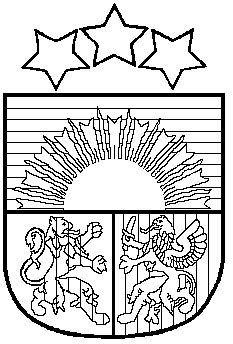 LATVIJAS REPUBLIKAPRIEKULES NOVADA PAŠVALDĪBAS DOMEReģistrācijas Nr. , Saules iela 1, Priekule, Priekules novads, LV-3434, tālrunis , fakss 63497937, e-pasts: dome@priekulesnovads.lvLĒMUMSPriekulē2016.gada 28.janvārī                 	                                                                            Nr.238.Par Priekules novada pašvaldībai piederošās Bunkas pagasta pārvaldes valdījumā esošās tehnikas izslēgšanu no pamatlīdzekļu sastāva 	Priekules novada pašvaldības īpašumā ir kustamā manta, kura atrodas Bunkas pagasta pārvaldes valdījumā un vairs nav nepieciešama pašvaldības funkciju pildīšanai.	Manta netiek lietota, tā nav vairs izmantojama saimnieciskajā darbībā un nav  remontējama.Pamatojoties uz likuma „Par pašvaldībām” 14.panta 1.daļas 2.punktu, atklāti balsojot PAR - 13 deputāti (Malda Andersone, Inita Rubeze, Arnis Kvietkausks, Inese Kuduma, Rigonda Džeriņa, Vaclovs Kadaģis, Andis Eveliņš, Mārtiņš Mikāls, Ainars Cīrulis, Vija Jablonska, Arta Brauna, Gražina Ķervija,  Andris Džeriņš); PRET -  nav; ATTURAS -  nav; Priekules novada pašvaldības dome NOLEMJ:Izslēgt no Priekules novada pašvaldības  pamatlīdzekļu sastāva un pārdot metāllūžņos sekojošu mantu, kas atrodas Bunkas pagasta pārvaldes valdījumā:Par lēmuma izpildi atbildīgs Bunkas pagasta pārvaldes vadītājs Edgars DargužisLēmuma izpildes kontroli nodrošina izpilddirektors Andris Razma.Izsūtāms:1eks.-Bunkas pagasta pārvalde;1 eks.- Priekules novada pašvaldības īpašumu atsavināšanas un nomas tiesību izsoles komisija;1 eks.-Finanšu nodaļa.Pašvaldības domes priekšsēdētāja						V.Jablonska1.Kravas transporta kaste, UAZ 3303, izl.gads 1989, Valsts reģ.nr. BU 4800, tumši zaļa krāsa, pases nr. AE 979213, VIN XTT330300K002000534640